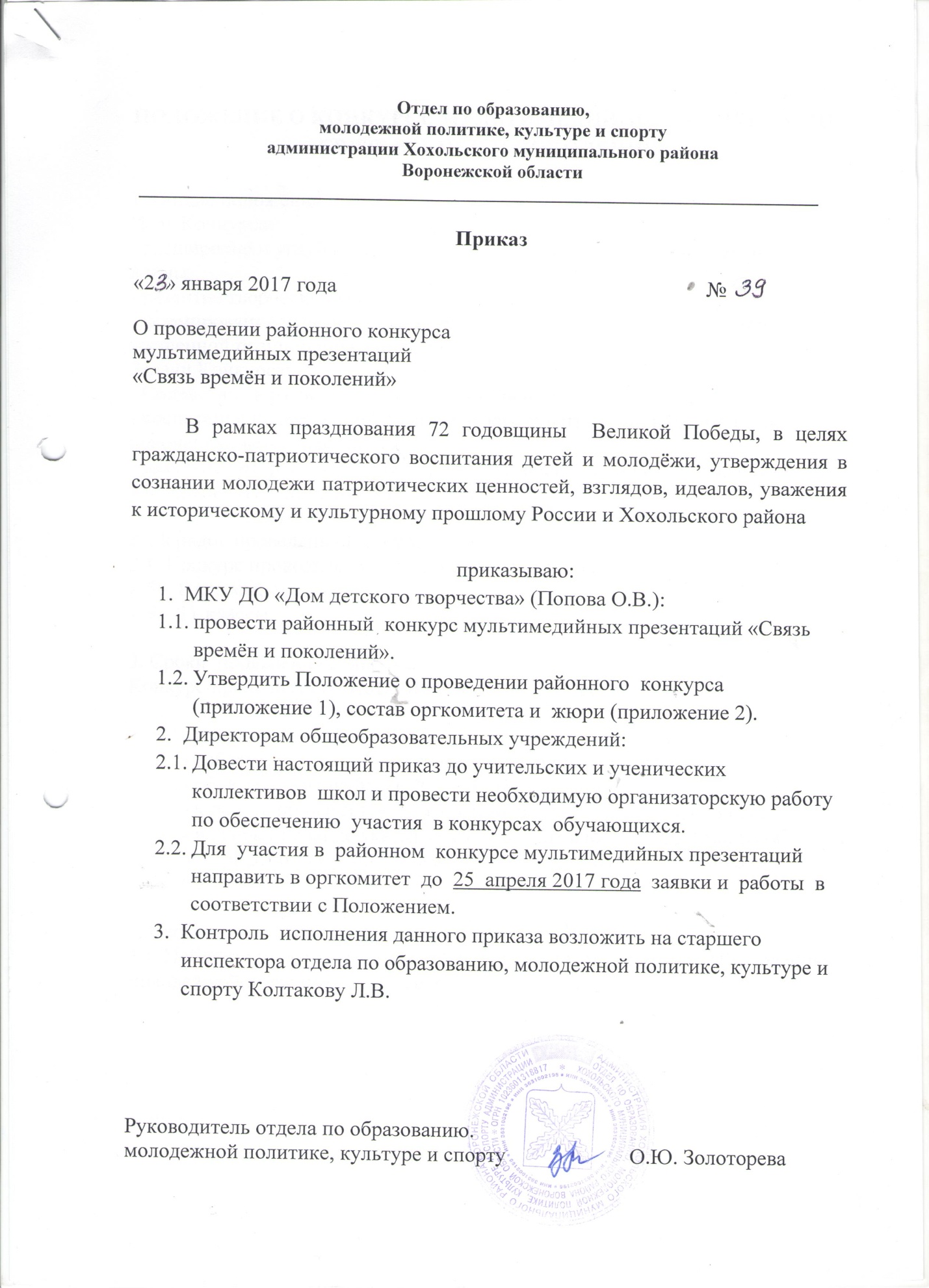 Приложение № 1ПОЛОЖЕНИЕ О КОНКУРСЕ мультимедийных презентаций  «Связь времён и поколений»1. Общие положения.Цель Конкурса: - расширение и углубление знаний о событиях Великой Отечественной войны;- развитие творческих способностей обучающихся;- формирование чувства гражданственности и патриотизма, активной жизненной позиции обучающихся.Задачи Конкурса:- Содействие в развитии творческой активности талантливых детей;- воспитание нравственно-патриотических чувств, уважения к старшему поколению, ветеранам войны;- развитие интереса  к боевому прошлому нашей Родины, привлечение учащихся к изучению истории Отечества.2. Порядок проведения Конкурса.2.1. Конкурс проводится в двух возрастных группах:-  5 – 8 классы;-  9 – 11 классы3. Сроки  проведения Конкурса:Конкурс проводится с 31.01.2017  по  25.04.2017 года.  Требования к работам:- работа должна соответствовать заявленной тематике;- объём работы не более 20 слайдов;- к работе прилагается история выбора сюжета и его воплощение;- на первом слайде указывается: название работы, информация об авторе работы (фамилия, имя полностью, класс, ФИО руководителя (полностью)5. Награждение5.1. Победители  Конкурса награждаются грамотами отдела по образованию, молодежной политике, культуре и спорту.Приложение № 2Состав оргкомитета районного конкурса мультимедийных презентаций «Связь времён и поколений».Попова О.В. – директор МКУ ДО  «Дом детского творчества»;Закандыкина  О.В. – методист МКУ ДО  «Дом детского творчества»;Ширинкина Н.Т. – педагог МКУ ДО «Дом детского творчества»Состав жюри  районного конкурса мультимедийных презентаций«Связь времён и поколений».Новоселова Н.А. – заместитель руководителя отдела по образованию, молодежной политике, культуре и спортуКолтакова Л.В. – старший инспектор отдела по образованию,        молодежной политике, культуре и спорту;Ртищева О.В.  - директор  МКУ «РЦКиД»;Попова О.В. – директор МКУ ДО «Дом детского творчества»;  Бодякина Т.Н. – педагог – организатор МКУ «Центр развития образования».                      